Nastavni  listiić  br.1                       BIJELI ŠEŠIR                                 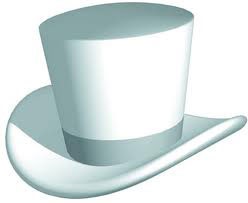 A) Na hamer papiru napisati simbole elemenata prve i druge grupe i njihove osobine. (Udžbenik, periodni sistem )B) Pokazati neke osobine metala- radni materijalNa osnovu datih osobina popuniti Venov dijagram (nacrtati na hamer papiru) za elementeGVOŽĐE, BAKAR I ALUMINIJUM( zajedničke i posebne osobine)Nastavni listić br. 2                                                                                                                                                                                                                        ŽUTI ŠEŠIR                                                                                  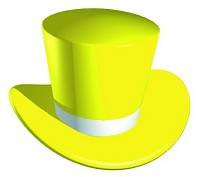 	Na hamer papiru napišite hemijsku i biološku primjenu sledećih metala i uporedite njihovu količinu u prirodi sa količinom u organizmu(istražite sadržaje na internetu i udžbeniku)—makro i mikroNastavni  listiić  br.3                                          CRNI ŠEŠIR            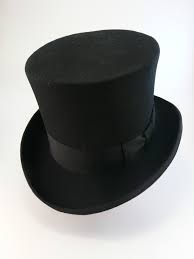 Istražite i napravite PPT prezentaciju na temu Hipo i Hiper (manjak i višak) elemenata u organizmuNa hamer papiru napišite optimalne dnevne vrijednosti minerala u organizmu i zalijepite slike namirnica gdje su najviše zastupljeni ( internet i radni material).Nastavni  listiić  br.4                                      CRVENI ŠEŠIR                                              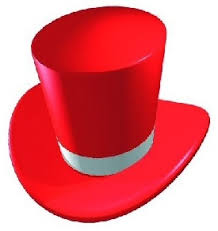 1 .Učenik radi vježbe prilikom kojih simulira da je došlo do grčeva u mišićima2. Pokažite kako  da pomognete svom drugaru    ( supplement Mg, iskustvo sa treninga)3. Na hamer papiru ispišite namirnice bogate Mg i preporučite drugarima kako da se pravilno  hrane u cilju prevencije.Nastavni  listiić  br.5                               ZELENI ŠEŠIR          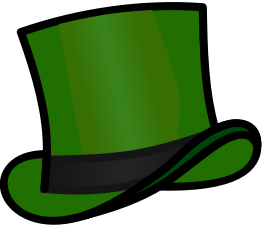 Na hamer papiru napišite dnevni meni za osobu koja pati od Anemije ( Malokrvnosti zbog nedostatka Fe)-radni material. Pročitaj tekst i razmišljaj kreativnoZahvaljujući modernom načinu života i mnoštvu proizvoda koje koristimo, u današnje smo vrijeme izloženi otrovima . Teški metali izrazito su otrovni za ljudsko zdravlje, no, nažalost, gotovo i ne možemo izbjeći kontakt s njima, a kada ih se u našem organizmu nataloži više nego što možemo tolerisati, počinju problemi.
U Opštini Pljevlja izvršena je analiza uzoraka na četrnaest lokacija. Uvećini lokacija konstatovana je povećana koncentracija olova (Pb), osim na lokacijama Komini 1 i Jalovište 2. Na pet lokacija konstatovana je povećana koncentracija kadmijuma (Cd) i to naročito na lokaciji Gradac 1(saobraćajnica u centru grada), Vrulje 2, te lokacija Deponija 2. Na lokaciji Gradac 1 konstatovana je i povećana koncentracija cinka (Zn). Od organskih polutanata samo su na lokacijama Vulići 1 i Deponija 1 ustanovljeni povećani sadržaji poliaromatičnih ugljovodonika, pri čemu pomenuti imaju rastući trend u odnosu na predhodne godine. Svi ostali toksikanti su u granicama kaje nemaju toksikološkog značaja.-  Na osnovu teksta o zagađenom vazduhu u Pljevljima predložite konkretne mjere zaštite ( olovo u vazduhu i organizmu)         Nastavni  listiić  br.6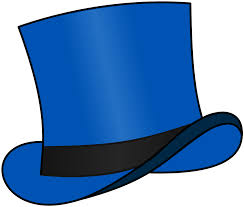  PLAVI ŠEŠIR -   UPRAVLJANJE I ODLUČIVANJEOvu grupu čine nastavnici koji koordiniraju radom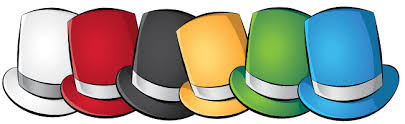 Hemijska primjenaKoličina u prirodiBiološka primjenaKoličina u organizmuNa-Kuhinjska so, soda, đubrivo                                             od35 g/l do 342g./l vode                 Sprovođenje nervnih impulsa, Mišićna kontrakciua                                                                                                       137 do146 mmol/L.u krvi                                           Fe-Mg-Ca-Cu-Al-Pb-